1.- Escribe como suma y como producto.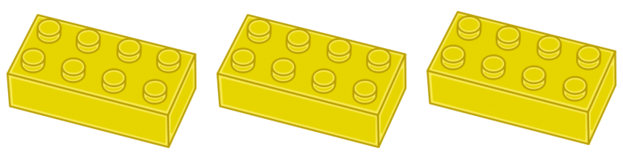 Suma: __________________________  Producto: _________________________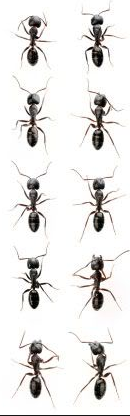 2.- Escribe el producto que representan estas imágenes y calcula el resultado.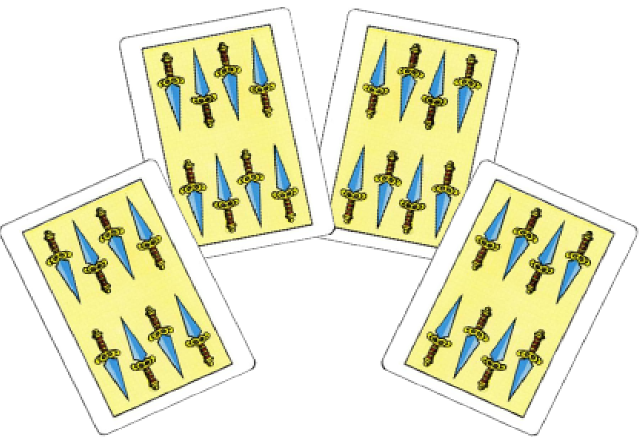 _______x______= ______                         _______x______= ______   3.- Calcula el producto extendido de:80  5 =________  		2000  6 =________  500  3 = ________  	40  40 = ________4.- Calcula los siguientes productos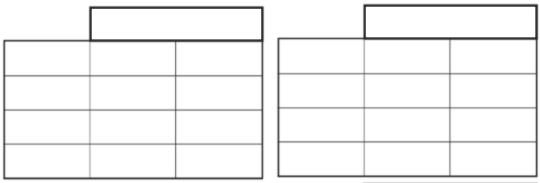 	       5 4 2       x 3				  7 5        x  4 5.- Calcula el doble y la mitadDoble de 240 = ___________________  Mitad de 240 = ______________________Doble de   360 = __________________  Mitad de   360 = _____________________6.- Calcula por unidades de magnitud 2 C  3 = _____  	3 D  3 = _____  	8 U  4 = _____  	5 UM   6 = _____  	 7.- Escribe el factor que falta6  ____ = 600  	5  ____ = 50	7  ____ = 7000  	   20  ______ = 20 8.- Si un coche tienen cuatro puertas. ¿Cuántas puertas tienen seis coches? Y ¿sesenta coches? ¿y seiscientas coches?9.- Un tren tiene 6 vagones. En cada vagón van 28 personas. ¿Cuántas personas van en el tren? 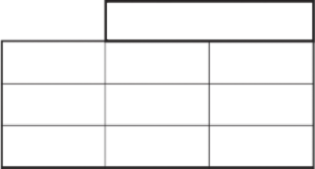 Respuesta: ______________________________10.- Inventa y resuelve un problema que se resuelva con:  243 x 6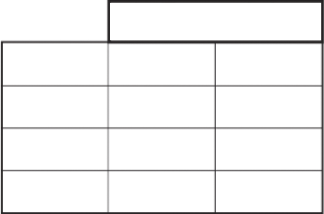 ______________________________________________________________________________________________________________________________________________________________________________________________________________________________    Respuesta: __________________EVAL. U.2     MATEMÁTICAS  ABN  3º PRIMARIAFECHA:NOMBRE:                                                                                       CURSO:NOMBRE:                                                                                       CURSO: